Ik leer een woordje Duits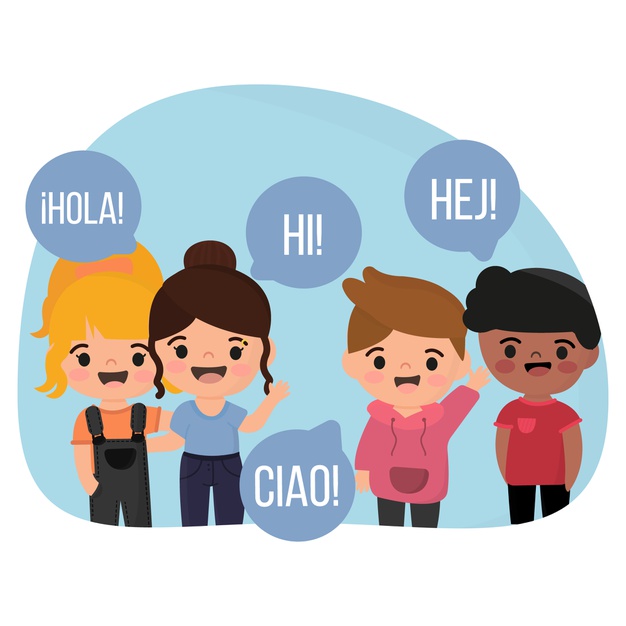 Hallo Guten tag Mijn naam is Maya Mein Name ist MayaIk ben 19 jaar oud Ich bin 19 jahre alt Ik woon in Zwalm Ich wohne in ZwalmIk heb één broer Ich habe eine BruderIk dans graag Ich tanze gerne 